2020年电动自行车充电器产品质量长三角联动监督抽查实施方案上海市市场监督管理局江苏省市场监督管理局浙江省市场监督管理局安徽省市场监督管理局2020年4月2020年电动自行车充电器产品质量长三角联动监督抽查实施方案第一部分产品情况和抽查总体工作一、抽查产品的定义及主要特征介绍1.产品定义电动自行车充电器是专门为电动自行车的电瓶配置的一个充电设备，为开关电源式充电器。按电路结构分半桥式和单激式两大类。半桥式成本高，性能好；单激式成本低，市场占有率高。按充电模式分为负脉冲电器、三段式充电器等，三段式为：第一个阶段叫恒流阶段，第二个阶段叫恒压阶段，第三个阶段叫涓流阶段，市场上大部分为三段式充电器。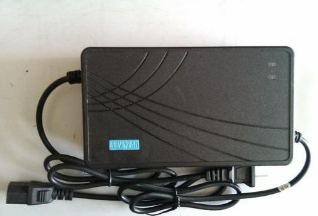 图1 典型的电动车用便携式充电器2.产业分布随着我国经济持续增长和城乡居民收入水平的提高，以及电动自行车便捷、环保、经济等特点满足了居民日常出行的需求，电动自行车市场呈现出稳定的发展势头。发展至今，中国已成为全球最大电动自行车生产和消费国,年产量和消费量占世界总产量和消费量的比重均超过90%。伴随着电动自行车的蓬勃发展，与其配套的蓄电池充电器产业已经不容小觑。经过这些年的发展与产业调整，目前电动自行车充电器生产企业数量趋于稳定，从规模看，主要是中小型民营企业。位于本次联动抽查三省一市辖区内的企业数量约为150～250家，生产主要分布范围为安徽省天长市,浙江台州市、湖州市、杭州市，江苏的无锡市、南京市，上海市下辖各区县等地。产品出厂售价通常在20～40元，个别高端定制产品价格接近100元。据保守估计，上述地区年充电器出货量大约为3000万件，产业规模约在10亿左右。二、产品质量情况分析电动自行车在我国的保有量已经超过3亿辆，每年新车年产量约3500多万辆。近年来，电动自行车引发的交通安全事故时有发生，据工业和信息化部公开信息显示，2013年至2017年，全国共发生电动自行车肇事致人伤亡的道路交通事故5.62万起，造成死亡8431人、受伤6.35万人。5年来，电动自行车肇事致人伤亡的事故起数、死亡人数均呈现逐年上升趋势，年均分别上升8.6%和13.5%。本次联动监督抽查覆盖的安徽省，浙江省，江苏省，上海市，都是我国重要的电动自行车产品使用和生产区域。早在2017年12月29日，公安部就发布《关于规范电动车停放充电加强火灾防范的通告》提出：“严禁在建筑内的共用走道、楼梯间、安全出口处等公共区域停放电动车或者为电动车充电。”但是由于电动自行车在家中或楼道内因为充电引发的火灾事故依旧屡见不鲜。这当中有相当部分都是由于充电器产品的问题引发的。电动自行车充电器的输出电压、输出电流和功率远比一般电子产品的充电器要大。举例来说，一般手机用的USB充电器输出电压为5V，输出电流通常为1～2A。然而电动车用充电器，其充电对象往往是36V、48V甚至60V的铅酸蓄电池、镍镉镍氢电池或锂电池等，容量一般在20Ah以上。现行国际国内的安全标准，认为直流电压超过36V即能对人体构成威胁，必须采取措施防止触及带电部件。电动自行车充电器因其输出电压高，工作电流大，消耗功率多，所以发热量大，难以采用全封闭结构，客观上需要在外壳上设置通风孔，甚至还内置了散热风扇。生活中，电动自行车充电时所处的环境可能是简易车棚，自家后院，甚至是在烈日暴晒或者风雨交加的露天环境。突如其来的降雨将会使产品进水，导致电气短路，绝缘失效等极端危险的情况。即使进水时没有即刻发生短路，曾遭遇进水后晾干的充电器，会因为内部残留雨水夹杂的污渍导致爬电距离和电气间隙减小，带病运行的充电器对用户的安全使用会造成严重危害，这对于后续使用无疑是一个隐形的定时炸弹。
图2 机壳上的通风孔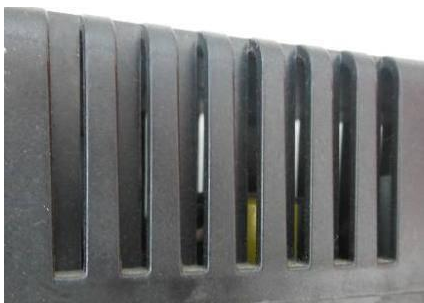 
图3 防水试验后水渍情况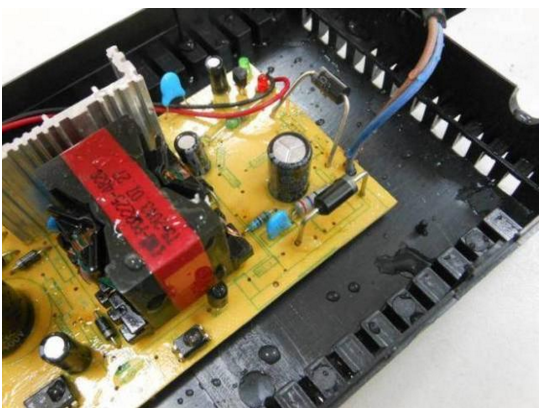 目前，由于缺乏统一的接口形式和规格标准，电动自行车电池接口可谓五花八门，各种形状的接插件琳琅满目，电源正负极定义不统一，甚至还有带电部件外露。此外，即使形状相同的接插件，各个厂家对充电接口的正负极定义不尽相同，有些将L端定义为“+”极，N端定义为“-”极，有些则将接地端定义为“-”极，由此造成充电器不能通用。如果用户无意识地误用或混用，尤其是目前在一些路边车摊上出现的投币式快速充电器上，将极性相反的充电端子接入电池，容易导致电池短路，极端情况下就会出现电池爆燃。综上所述，电动自行车充电器，本质上属于工作时无人照看，并具有大功率、大电流、高电压的电器产品，由于其工作对象是存在一定程度爆炸危险的蓄电池，一些价格便宜的充电器产品往往在制造中偷工减料结构强度差，缺少过载保护和阻燃性能材料的产品，存在严重的安全隐患。三、企业生产规模划分根据电动自行车充电器产品行业的实际情况，生产企业规模以充电器产品上年度总销售额进行划分，划分原则见表1所示。表1 企业规模分类表四、产品管理情况1.产品实施行政许可、市场准入和相关资质管理情况：本次抽查的电动自行车充电器产品暂未有国家《产品质量监督抽查实施规范》。根据最新的电动自行车强制实施细则中，要求随整车一同测试，没有单独强制性认证要求。该产品也没有列入生产许可证管理范围内。目前电动自行车充电器的现行标准为：强制性国家标准有：GB 4706.1-2005 《家用和类似用途电器的安全第1部分:通用要求》GB 4706.18-2014《家用和类似用途电器的安全电池充电器的特殊要求》推荐性行业标准有：QB/T 2947.1-2008《电动自行车用蓄电池及充电器第1部分：密封铅酸蓄电池及充电器》、QB/T 2947.3-2008《电动自行车用蓄电池及充电器第3部分：锂离子蓄电池及充电器》GB/T 36944-2018《电动自行车用充电器技术要求》另外，作为产业集聚区的安徽省天长市秦栏镇，当地电子商会出台了国内首个关于该产品的团体标准：T/TCDZ 0001-2019《电动自行车用蓄电池充电器》2.产品质量监控实施规范情况：本次电动自行车充电器产品质量监督联动抽查方案主要参考了：SHCCJSGF 210.1-2013《上海市产品质量监督抽查技术规范电动自行车专用蓄电池充电器》江苏省2018年产品质量监督抽查实施方案电动自行车充电器GZ39400401《浙江省电动自行车用充电器产品质量监督检查评价规则》JX-D-007-2017《安徽省电池充电器产品监督抽查实施细则》五、抽查数量和承检机构本次联动抽查拟在上海、浙江、江苏、安徽四个省市选择部分大、中、小型企业，并同时在生产企业和流通领域抽取样品。拟抽取批次样品，各省市抽查的数量及承检机构详见表2所示。表2  各地区拟抽查数量六、抽查工作职责分工和进度要求1.职责分工本次抽查由上海市、浙江省、江苏省、安徽省市场监管局统一协调部署，各区域省市市场监管局负责确定本行政区域内承检机构并组织本行政区域内的联动监督抽查工作，以及联动抽查后处理工作。受上海市市场监督管理局委托，上海市质量监督检验技术研究院为本次电动自行车蓄电池充电器产品质量监督联动抽查的牵头机构，承担技术支持工作和汇总分析抽查结果。各承检机构按照省市市场监管局的要求及联动方案部署完成抽样、企业调查、检验、汇总数据和编写抽查结果总结报告的工作。2.抽样工作进度要求本次电动自行车充电器产品质量监督联动抽查由上海市质量监督检验技术研究院，无锡市产品质量监督检验院，浙江方圆检测集团，安徽省产品质量监督检验研究院四家承检机构负责完成本次抽查任务。抽查时间进度安排见表3所示。表3 电动自行车用充电器产品质量监督联动抽查时间进度安排各承检机构联系方式：忻龙（上海质检院）13701901225薛宇（无锡质检院）18961779017张恒靖（浙江方圆）13588726176丁宏（安徽质检院）13956970648第二部分 电动自行车充电器产品质量长三角联动监督抽查实施细则一、2020年电动自行车充电器联动抽查工作（一）抽样方式在生产领域或流通领域抽样，流通领域建议重点监控销售门店，网络电商渠道。生产领域抽样按属地化管理要求由各承检机构对辖区内的生产企业开展。流通领域抽样需按本次联动的各市场监督管理部门实际要求开展。（二）抽样产品种类1.产品类型电动自行车充电器产品种类有：密封铅酸蓄电池充电器、锂离子蓄电池充电器。适用于标称电压不超过48V蓄电池用的充电器产品。2.抽查产品范围本次联动监督抽查覆盖范围包括上海市、安徽省、浙江省和江苏省市场监督管理局监管区域内的生产企业和流通领域（结合联动地区各局实际要求）。3.检测依据本次联动抽查采用的检测依据分为检测方法标准和检测判定标准两部分，按照检测项目名称统一，检测操作方法统一的原则由各参与机构根据各地抽查技术规范要求选取相应的检测方法标准和判定标准。3.1判定标准：3.1.1 当抽查产品未明示所执行的标准时，按以下标准进行：GB 4706.1-2005《家用和类似用途电器的安全第1部分:通用要求》GB4706.18-2014《家用和类似用途电器的安全电池充电器的特殊要求》3.1.2 当抽查产品明示执行的推荐性行业或团体标准时，可以按本细则3.1.1中的强制性国家标准进行抽查判定，也可以按照以下推荐性标准进行抽查判定：QB/T 2947.1-2008《电动自行车用蓄电池及充电器第1部分：密封铅酸蓄电池及充电器》QB/T 2947.3-2008《电动自行车用蓄电池及充电器第3部分：锂离子蓄电池及充电器》GB/T 36944-2018《电动自行车用充电器技术要求》注：根据产品实际明示的推荐性标准选择相应的判定依据。3.2检测方法标准：GB 4706.1-2005《家用和类似用途电器的安全第1部分:通用要求》GB 4706.18-2014《家用和类似用途电器的安全电池充电器的特殊要求》QB/T 2947.1-2008《电动自行车用蓄电池及充电器第1部分：密封铅酸蓄电池及充电器》QB/T 2947.3-2008《电动自行车用蓄电池及充电器第3部分：锂离子蓄电池及充电器》GB/T 36944-2018《电动自行车用充电器技术要求》T/TCDZ 0001-2019《电动自行车用蓄电池充电器》；其余适用标准或者其他经备案现行有效的企业标准及产品明示质量要求。检测时，应根据3.1中采用的判定标准选择相应的检测方法标准进行检测。鉴于判定用的QB/T 2947.1、QB/T 2947.3、GB/T 36944和T/TCDZ 0001标准中，检测方法引用了GB 4706.1和GB 4706.18，因此当使用推荐性标准进行判定时，检测方法可以是QB/T 2947.1、QB/T 2947.3、GB/T 36944-2018和T/TCDZ 0001-2019，也可以是GB 4706.1和GB 4706.18。（三）抽样型号或规格抽取样品应为同一型号规格、同一批次的产品。（四）抽样方法及数量在企业的成品库内或市场待销产品中随机抽取有产品质量检验合格证明或者以其他形式表明合格的、2019年7月1日以后生产的产品。抽查样品基数满足抽样数量3只即可。每种产品抽取样品3只，其中2只作为检验样品，1只作为备用样品。抽取样品时应检查样品封装（包装）完整性，并现场打开封装检查，除样品主机外应包含说明书或附件列表上所列的全部的随机附件。随机数一般可使用随机数表、骰子或扑克牌等方法产生。生产领域抽样时，每个生产单位仅抽取1个型号规格产品，对于存在委托加工关系的，原则上在同一个受检单位（被委托方）可抽取不超过3个生产单位（委托方）的产品。（五）样品处置1.应当对检验样品和备用样品分别签封，如样品标签上标明特殊储存或搬运要求，样品应按要求进行处置，同时应有相应影像记录。抽检产品生产单位有关信息和执行标准等一般在产品外包装盒上会有体现（产品说明不限于纸质媒介）。电动自行车用电池充电器无特殊的运输、储存要求。样品签封应采取防替换、防破坏措施。2.备样封存地点按国家市场监督管理总局18号令第二十三条执行。（六）文书填写1.抽样单填写本次产品抽样单由各承检机构按照属地市场监督管理部门的抽样规范要求填写。2.注意事项（1）样品应经受检单位对其有效性进行确认，抽取的样品应保持封样标签的完整性和附件的完整性（说明书、合格证）；（2）产品规定有明示质量指标时，应在抽样单上注明。若产品明示的执行标准为经备案的现行有效的企业标准，则视其企业标准为明示质量指标，并要求企业提供其现行有效的企业标准文本。（3）在运输过程中，产品不应受到剧烈机械冲撞、暴晒、雨淋。在装卸过程中，产品应轻放，严防摔掷、翻滚和重压。二、2020年电动自行车充电器联动抽查检测工作（一）检测项目表4-1检测项目(产品无明示GB 4706.18-2008或GB/T 36944-2018或QB/T 2947.1 -2008或QB/T 2947.3-2008或T/TCDZ 0001-2016标准)注1:机械强度项只做外壳冲击试验注2：样品分配及检验顺序安排按照检测顺序和检测项目对样品性能外观的影响，特做如下安排：1#样品：项目1、2、3、4、5、8、9依次开展；2#样品：项目6、7依次开展。注3: 标志说明项出现以下情况，判定该项不合格：GB4706.1-2005标准第7.1条款中要求的“额定电压或额定电压范围”、“额定输入功率或额定电流”、“器具型号或系列号”缺失；除上述情况外，标志说明项其他项目按相关标准规定进行检查，不作判定。将不符合规定的情况写入检测报告附页（注明：仅进行检查，提示更正，不作综合判定）。表4-2检测项目(产品明示GB4706.18-2008标准)注1:机械强度项只做外壳冲击试验注2：样品分配及检验顺序安排按照检验顺序和检测项目对样品性能外观的影响，特做如下安排：1#样品：项目1、2、3、4、5、8、9依次开展；2#样品：项目6、7依次开展。注3: 标志说明项出现以下情况，判定该项不合格：GB4706.1-2005标准第7.1条款中要求的“额定电压或额定电压范围”、“额定输入功率或额定电流”、“器具型号或系列号”缺失；除上述情况外，标志说明项其他项目按相关标准规定进行检查，不作判定。将不符合规定的情况写入检测报告附页（注明：仅进行检查，提示更正，不作综合判定）。表4-3  检测项目(产品有明示GB/T 36944-2018)注1: 机械强度项只做外壳冲击试验注2：样品分配及检验顺序安排按照检验顺序和检测项目对样品性能外观的影响，特做如下安排：1#样品：项目1、2、4、5、7、8依次开展；2#样品：项目3、6依次开展。表4-4  检测项目(产品有明示QB/T 2947.1-2008或QB/T 2947.3-2008)注1: 机械强度项只做外壳冲击试验注2：样品分配及检验顺序安排按照检验顺序和检测项目对样品性能外观的影响，特做如下安排：1#样品：项目1、2、3、6、7、8、9依次开展；2#样品：项目4、5依次开展。表4-5 产品明示使用T/TCDZ 0001-2019标准检测项目注1: 机械强度项只做外壳冲击试验注2：样品分配及检验顺序安排按照检验顺序和检测项目对样品性能外观的影响，特做如下安排：1#样品：项目1、2、3、4、7、8依次开展；2#样品：项目5、6依次开展。（二）检验应注意问题1）若某一检验项目出现不合格后，产品失效而未能进行后续项目的检验，应判定产品该检验项目不合格，并在检验报告中备注未进行检验的后续项目情况。产品若进行复检，应将后续项目作为关联项目一起复检。2）此次检验的项目适用于本次抽检的产品种类。3）若被检产品明示的质量要求高于本细则中检验项目依据的标准要求时，应按被检产品明示的质量要求判定。若被检产品明示的质量要求缺少本细则中检验项目依据的强制性标准要求时，应按照强制性标准要求判定。4）适用时，对样品检验前、检验中、检验后(尤其是检验后不合格状态)的记录，特别是影像记录的要求。（三）判定原则由各承检机构按照各自省/市抽查判定原则要求另行确定。（四）结论用语由各承检机构按照各自省/市抽结论用语要求另行确定。（五）检测报告由各承检机构按照各自省/市抽报告格式要求另行确定。（六）异议复检处理对判定结果进行异议处理时，按以下方式进行：1）处理企业异议的市场监督管理部门认为仍由原承检机构承担复检工作的，则应通知原承检机构按原质量监控方案对留存的样品或抽取的备用样品组织复检，并出具检验报告。启用复检前，应由相关方（异议申诉方、原承检机构等）做好样品的确认工作，特殊情况相关方可书面申请放弃现场确认并认可结果。复检结论为最终结论。2）处理企业异议的市场监督管理部门认为需变更承检机构承担复检工作的，原则上应参与本次联动抽查检测任务的其他机构承担，确有必要时也可由其它具有相关资质的承检机构承担。应通知承担复检工作的承检机构按原质量监控方案对留存的样品或抽取的备用样品进行复检，并出具检验报告。启用复检前，应由相关方（异议申诉方、原承检机构、承担复检任务的机构等）做好样品的移交和确认工作，特殊情况相关方可书面申请放弃现场确认并认可结果。复检结论为最终结论。3）在备用样品上进行复检项目。若检验报告中备注有未进行检验的后续项目，进行复检时应将后续项目作为关联项目一起复检。企业规模大型中型小型销售额
（万元）≥30000≥3000且＜30000＜3000省市拟抽查数（批次）上海20浙江15江苏22安徽23总计80工作环节开始日期结束日期1抽样及样品确认2020年5月18日2020年6月5日2检测及结果确认2020年6月5日2020年9月1日3异议处理2020年9月1日2020年9月25日4汇总分析上报2020年9月28日2020年10月16日任务周期合计任务周期合计150天150天序号检测项目检测依据检测方法1标志和说明GB4706.1-2005/7GB4706.1-2005/72对触及带电部件的防护GB 4706.1-2005/8GB 4706.1-2005/83输入功率和电流GB 4706.1-2005/10GB 4706.1-2005/104耐潮湿（仅做15.3条的试验）GB 4706.1-2005/15.3GB 4706.1-2005/15.35泄漏电流和电气强度GB 4706.1-2005/16GB 4706.1-2005/166变压器和相关电路的过载保护GB 4706.1-2005/17GB 4706.1-2005/177机械强度*GB 4706.1-2005/21GB 4706.1-2005/218结构GB 4706.1-2005/22GB 4706.1-2005/229电源连接和外部软线GB 4706.1-2005/25GB 4706.1-2005/25序号检测项目检测依据检测方法1标志和说明GB 4706.1-2005/7GB 4706.18-2008/7GB 4706.1-2005/7GB 4706.18-2008/72对触及带电部件的防护GB 4706.18-2014/8GB 4706.1 -2005/8GB 4706.1 -2005/83输入功率和电流GB 4706.18-2014/10GB 4706.1 -2005/10GB 4706.18-2014/10GB 4706.1 -2005/104耐潮湿（仅做15.3条的试验）GB 4706.18-2014/15.3GB 4706.1-2005/15.3GB 4706.1-2005/15.35泄漏电流和电气强度GB 4706.18-2014/16GB 4706.1 -2005/16GB 4706.1-2005/166变压器和相关电路的过载保护GB 4706.18-2014/17GB 4706.1-2005/17GB 4706.18-2014/17GB 4706.1-2005/177机械强度*GB 4706.18-2005/21GB 4706.1-2005/21GB 4706.18-2014/21GB 4706.1 -2005/218结构GB 4706.18-2014/22GB 4706.1-2005/22GB 4706.18-2014/22GB 4706.1-2005/229电源连接和外部软线GB 4706.18-2014/25GB 4706.1-2005/25GB 4706.1-2005/25序号检测项目检测依据检测方法1产品代号GB/T 36944-2018/4.2GB/T 36944-2018/4.22输入电流GB/T 36944-2018/5.1.1GB/T 36944-2018/6.1.13机械强度*GB/T 36944-2018/5.2.1GB/T 36944-2018/6.2.14泄漏电流和电气强度GB/T 36944-2018/5.3.1GB/T 36944-2018/5.3.2GB/T 36944-2018/6.3.1GB/T 36944-2018/6.3.25防触电保护GB/T 36944-2018/5.3.4GB/T 36944-2018/6.3.46非正常工作GB/T 36944-2018/5.3.6GB/T 36944-2018/6.3.67内部布线GB/T 36944-2018/5.5.2GB/T 36944-2018/5.5.28电源软线GB/T 36944-2018/5.5.3GB/T 36944-2018/5.5.3序号检测项目检测依据检测方法1对触及带电部件的防护QB/T 2947.1-2008/5.2.1 QB/T 2947.3-2008/5.2.1QB/T 2947.1-2008/6.2.1 QB/T 2947.3-2008/6.2.12输入功率和电流、空载直流输出电压QB/T 2947.1-2008/5.2.2 QB/T 2947.3-2008/5.2.2QB/T 2947.1-2008/6.2.2  QB/T 2947.3-2008/6.2.23工作温度下的泄漏电流和电气强度QB/T 2947.1-2008/5.2.4 QB/T 2947.3-2008/5.2.4.QB/T 2947.1-2008/6.2.4 QB/T 2947.3-2008/6.2.44过载保护QB/T 2947.1-2008/5.2.5 QB/T 2947.3-2008/5.2.5QB/T 2947.1-2008/6.2.5 QB/T 2947.3-2008/6.2.55机械强度*QB/T 2947.1-2008/5.2.6 QB/T 2947.3-2008/5.2.6QB/T 2947.1-2008/6.2.6 QB/T 2947.3-2008/6.2.66内部布线QB/T 2947.1-2008/5.2.7 QB/T 2947.3-2008/5.2.7QB/T 2947.1-2008/6.2.7 QB/T 2947.3-2008/6.2.77输入、输出线及插头QB/T 2947.1-2008/5.2.8 QB/T 2947.3-2008/5.2.8QB/T 2947.1-2008/6.2.8 QB/T 2947.3-2008/6.2.88安全标志QB/T 2947.1-2008/5.2.9 QB/T 2947.3-2008/5.2.9QB/T 2947.1-2008/6.2.9 QB/T 2947.3-2008/6.2.99说明书QB/T 2947.1-2008/5.2.10 QB/T 2947.3-2008/5.2.10QB/T 2947.1-2008/6.2.10 QB/T 2947.3-2008/6.2.10序号检测项目检测依据检测方法序号检测项目检测依据检测方法1标志和说明T/TCDZ 0001-2019的6条款或GB 4706.1-2005
GB 4706.18-2014
的第7条款T/TCDZ 0001-2016GB 4706.1-2005
GB 4706.18-20142输入功率和电流T/TCDZ 0001-2019的7.1条款或GB 4706.1-2005
GB 4706.18-2014
的第10.10条款T/TCDZ 0001-2016GB 4706.1-2005
GB 4706.18-20143对触及带电部件的防护T/TCDZ 0001-2019的8.2条款或GB 4706.1-2005
GB 4706.18-2014
的第8条款T/TCDZ 0001-2016GB 4706.1-2005
GB 4706.18-20144泄漏电流和电气强度T/TCDZ 0001-2019的8.4条款或GB 4706.1-2005
GB 4706.18-2014
的第13条款T/TCDZ 0001-2016GB 4706.1-2005
GB 4706.18-20145过载保护
（变压器和相关电路的过载保护）GB 4706.1-2005
GB 4706.18-2014
的第17条款GB 4706.1-2005
GB 4706.18-20146机械强度*T/TCDZ 0001-2019的8.5条款或GB 4706.1-2005
GB 4706.18-2014
的第21条款T/TCDZ 0001-2016GB 4706.1-2005
GB 4706.18-20147内部布线T/TCDZ 0001-2019的8.7条款或GB 4706.1-2005
GB 4706.18-2014
的第23条款T/TCDZ 0001-2016GB 4706.1-2005
GB 4706.18-20148电源连接和外部软线T/TCDZ 0001-2019的8.8条款或GB 4706.1-2005
GB 4706.18-2014
的第24.4、25.8条款T/TCDZ 0001-2016GB 4706.1-2005
GB 4706.18-2014